社團法人中華民國自閉症適應體育休閒促進會辦理108年寒假期間各項課程及活動壹、策辦單位：社團法人中華民國自閉症適應體育休閒促進會貳：共同主辦單位：  一、社團法人中華民國自閉症適應體育休閒促進會  二、中華民國好牧人關懷之家協進會  三、新北市自閉症適應體育推廣協會  四、新北市運動樂活促進會  五、社團法人台北市守護天使藝術發展協會  六、臺北市文山區體育會水適能委員會叁、辦理期程：  〈一〉寒假期間→108年1月21日起至02月02日止  〈二〉常態課程→108年1月05日起至12月29日止肆、各班隊或活動分別如下：  一、水適能游泳體驗營：
  〈一〉時間：
　　　第一梯：108年1月21-25日，週間每日10：00-11：30。
　　　第二梯：108年1月28至2月1日，週間每日10：00-11：30。
  〈二〉地點：新店區大新店游泳池〈新北市新店區環河路112-1號〉。
  〈三〉開放報名人數：每梯開放6組〈1星兒+1主要照顧者〉。

  二、新莊太鼓班：
  〈一〉時間：1/22.25.26.29.31及2/1.2等7日等7日　　  　A班〈1430-1530〉及B班〈1530-1630〉兩班
  〈二〉地點：新莊後港活動中心〈新北市新莊區建安街26巷4號B1〉
  〈三〉開放報名人數：每班12位星兒〈家長須陪同〉
  三、三重週間籃球班：
  〈一〉時間：108年1月28日至2月1日每日六上午10－12時。
  〈二〉地點：新北市立三和國民中學〈三重區三和路四段216號〉。
  〈三〉開放報名人數：每班24位星兒
  四、三重週間畫畫班：
  〈一〉時間：108年1月21-25等五日每日0900-1030。　〈二〉地點：聯合辦公中心〈新北市三重區三和路四段125巷65號〉
  〈三〉開放報名人數：每班6位星兒〈家長須陪同〉

  五、台北１４週間畫畫班：
  〈一〉時間：108年1月28日至2月1等五日每日0930-1100。　  　　
  〈二〉地點：拾肆號洋行〈大同區迪化街一段14巷8號〉
  〈三〉開放報名人數：每班6位星兒〈家長須陪同〉

  六、三重桌球班：
  〈一〉時間：108年1月21-25等五日每日1430-1630。　  　　
  〈二〉地點：三重區社福中心〈三重區溪尾街73號地下一樓〉
  〈三〉開放報名人數：每班15位星兒〈家長須陪同〉
  七、三重手做麵包班：
  〈一〉時間：108年1月21-25等5日每日1040-1210。　〈二〉地點：聯合辦公中心〈新北市三重區三和路四段125巷65號〉
  〈三〉開放報名人數：每班12位星兒〈家長須陪同〉

  八、三重週末太鼓班：
  〈一〉時間：108年每週六下午→　  　　A班〈1430-1530〉及B班〈1530-1630〉兩班
  〈二〉地點：三重廣一活動中心〈新北市三重區自強路四段84號B1〉
  〈三〉開放報名人數：每班12位星兒　　  九、新莊週末籃球班：
  〈一〉時間：每週六上午10－12時。
  〈二〉地點：新莊國中〈新北市新莊區中正路211號〉。
  〈三〉開放報名人數：每班16位星兒

  十、三重籃球週末班：
  〈一〉時間：108年1月5日起每週六上午10-12時。。
  〈二〉地點：三重國民運動中心〈新北市三重區集美街55號2樓〉
  〈三〉開放報名人數：24位星兒為上限，4位候補。

  十一、新莊啦啦隊周日班：
  〈一〉時間：108年1月6日起每周日1430-1630時。。
  〈二〉地點：新莊國民運動中心2樓韻律B教室〈新莊區公園路11號〉
  〈三〉開放報名人數：開放12位星兒親子組。　　

  伍、本會聯絡資訊：
  (一)新北總會會址：新北市三重區三和路四段125巷65號1樓
  (二)台北分會會址：台北市文山區景興路318號7樓
  (三)電話號碼：0922252512或02-29893759
  (四)傳真號碼：02-82876643
  (五)本會官網：http://www.starsports.org.tw/
  (六)FB粉絲團：www.facebook.com/starsports.org/
  (七)電子信箱：unitedoffice12565@gmail.com  (八)公務ＬＩＮＥ→０９２２２５２５１２〈李小凡〉十四、本會官網及暑期課程官網QrCode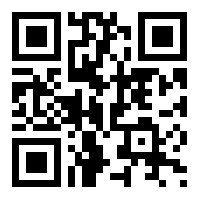 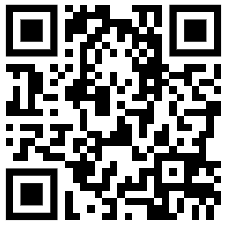 本會官網    本會寒期課程官網